Dnia 15 września 2020r. Zarząd Województwa Świętokrzyskiego, pełniący funkcję Instytucji Zarządzającej RPOWŚ na lata 2014-2020, podpisał z Sylwią Latkowską prowadzącą działalność gospodarczą pod nazwą SYLWIA LATKOWSKA umowę o dofinansowanie w ramach Działania 2.5 „Wsparcie inwestycyjne sektora MŚP” konkurs nr RPSW.02.05.00-IZ.00-26-253/19, inwestycji pn. „Rozwój SL FIT przez uruchomienie centrum odbudowy kondycji fizycznej osób z urazami i ograniczoną sprawnością ruchową z wykorzystaniem innowacyjnego analizatora wykorzystującego technologię pomiaru segmentalnej impedancji”. Całkowita wartość niniejszego projektu wynosi 238 620,00 zł, natomiast wartość dofinansowania wynosi 164 900,00 zł. 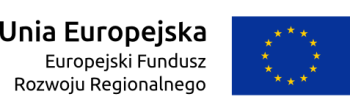 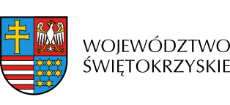 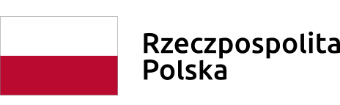 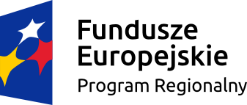 